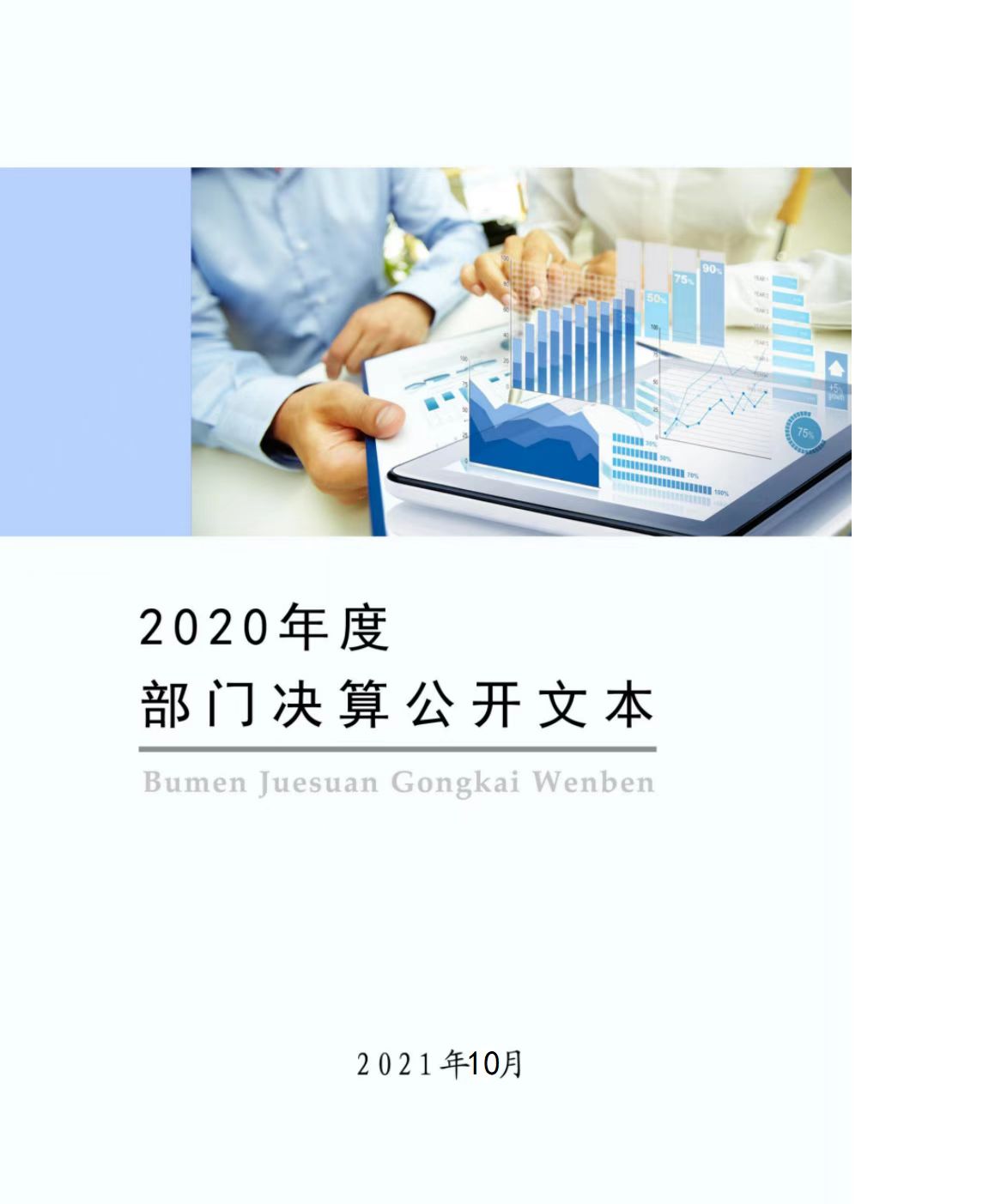 保定市满城区住房和城乡建设局2020年度部门决算公开文本二〇二一年十月目    录第一部分   部门概况一、部门职责二、机构设置第二部分   2020年部门决算情况说明一、收入支出决算总体情况说明二、收入决算情况说明三、支出决算情况说明四、财政拨款收入支出决算总体情况说明五、一般公共预算“三公” 经费支出决算情况说明六、预算绩效情况说明七、机关运行经费情况八、政府采购情况九、国有资产占用情况十、其他需要说明的情况第三部分   名词解释第四部分   2020年度部门决算报表一、部门职责满城区住建局由行政编制和事业编制组成，主要职责是：1、住房保障：拟定住房保障政策并指导实施；承办城镇保障性安居工程资金安排有关事项；组织编制住房保障建设发展规划和年度计划并组织实施；负责住房制度改革。2、保障性安居工程建设管理：研究制定保障性安居工程建设规划，拟定年度建设目标并监督实施；承担区保障性安居工程领导小组办公室职责；研究拟定保障性安居工程政策并监督实施，对项目分配、管理和运营情况监督指导；组织实施区保障房建设和管理3、城乡建设管理：指导城市市政公用设施建设、安全和应急管理；拟定风景名胜区的发展规划、政策并指导实施；拟定村庄和小城镇建设政策并指导实施；指导镇、乡村庄规划的编制和实施；指导农村住房建设、住房安全和危房改造；改善小城镇和村庄人居环境；指导做好国家级重点镇及市级重点镇的建设。4、市政公用设施建设与管理：拟定市政公用事业各行业的中长期发展规划，并定期进行评估；指导城市供水、节水、燃气、热力、市政设施、污水处理、等设施建设工作，加强生态示范城市建设，积极探索推进行业发展的新研究；指导市政公用设施安全和应急管理；推进供热计量改革，开展燃气行业安全监督检查。5、建筑业、房地产市场监管: 指导、规范建筑市场、工程造价管理及建筑工程招投标管理，拟订工程建设、建筑业行业发展政策、规章制度并监督执行，拟订工程建设计价依据和管理制度;拟订房地产市场监管政策并监督执行，制订房地产开发、房屋租赁、房屋面积管理、房地产估价与经纪管理、物业管理的规章制度并监督执行6、全区建筑业管理：拟定全区工程建设、建筑业发展政策、规章制度并监督执行，规范建筑市场各方主体行为7、房地产市场管理：拟定建筑市场稽查和建设工程用工管理工作的制度并监督执行；指导监督各区市区建筑市场稽查工作，负责本区市区建筑市场稽查和违法违规工程行政处罚工作；监督本区市区建设工程用工管理及清理整顿建设领域拖欠农民工工资工作。8、建筑工程质量安全监管：拟订工程建设地方标准、工程质量、建筑安全生产的政策和规章制度并监督执行，组织编制城乡建设防灾减灾规划并监督实施，组织或参与工程重大质量、安全事故的调查处理，减少建筑安全生产事故；监督执行勘察设计咨询、工程建设监理、质量检测单位资质标准，提高行业水平。9、推进建筑节能：（1）加强城镇新建建筑节能监管；开展既有建筑节能改造；推动绿色建筑发展；推进可再生能源建筑应用；开展公共建筑能耗监测体系建设及公共建筑节能改造；开展建筑节能和绿色建筑示范建设；加强建设科技工作；组织实施建筑节能示范项目；加强新型墙体材料、新技术和新建筑节能产品的推广应用。（2）引导推进建筑节能和绿色建筑，组织实施各项建筑节能、绿色建筑、新技术、新体系应用示范项目。推动绿色建筑及住宅产业化，引导建造方式转变，提升住宅性能和品质。10、建筑节能材料管理：组织建筑节能材料产品推广应用，定期发布建设机械材料设备淘汰、限制使用和推广应用产品目录，定期开展建材市场秩序专项整治。11、承办区政府交办的其他事项。二、机构设置从决算编报单位构成看，纳入2020年度本部门决算汇编范围的独立核算单位（以下简称“单位”）共1个，具体情况如下：一、收入支出决算总体情况说明本部门2020年度收、支总计（含结转和结余）22653.18万元。与2019年度决算相比，收支各减少57486.21万元，下降71.73%，主要原因是项目支出减少。二、收入决算情况说明本部门2020年度本年收入合计22653.18万元，其中：财政拨款收入22653.18万元，占100%；事业收入0万元，占0%；经营收入0万元，占0%；其他收入0万元，占0%。三、支出决算情况说明本部门2020年度本年支出合计22653.18万元，其中：基本支出2066.51万元，占9.12%；项目支出20586.67万元，占90.88%；经营支出0万元，占0%。四、财政拨款收入支出决算总体情况说明（一）财政拨款收支与2019年度决算对比情况本部门2020年度财政拨款本年收入22653.18万元,比2019年度减少57486.21万元，降低71.73%，主要是项目收入减少；本年支出22653.18万元，减少57486.21万元，降低71.73%，主要是项目支出减少。具体情况如下：一般公共预算财政拨款本年收入11697.33万元，比上年减少36877.54万元；主要是一般公共预算财政拨款收入减少；本年支出11697.33万元，比上年减少36877.54万元，降低75.92%，主要是一般公共预算财政拨款支出减少。政府性基金预算财政拨款本年收入10955.85万元，比上年减少20608.67万元，降低65.29%，主要原因是政府性基金财政拨款减少；本年支出10955.85万元，比上年减少20608.67万元，降低65.29%，主要是政府性基金财政支出减少。（二）财政拨款收支与年初预算数对比情况本部门2020年度财政拨款本年收入22653.18万元，完成年初预算的226.50%,比年初预算增加12651.86万元，决算数大于预算数主要原因是财政拨款收入增加；本年支出22653.18万元，完成年初预算的226.50%,比年初预算增加12651.86万元，决算数大于预算数主要原因是主要是财政拨款支出增加。具体情况如下：一般公共预算财政拨款本年收入完成年初预算367.46%，比年初预算增加8514.01万元，主要是一般公共预算财政拨款收入增加；支出完成年初预算367.46%，比年初预算增加8514.01万元，主要是一般公共预算财政拨款支出增加。政府性基金预算财政拨款本年收入完成年初预算160.69%，比年初预算增加4137.85万元，主要是政府性基金预算财政拨款收入增加；支出完成年初预算160.69%，比年初预算增加4137.85万元，主要是政府性基金预算财政拨款支出增加。财政拨款支出决算结构情况。2020 年度财政拨款支出22653.18万元，主要用于以下方面：社会保障和就业（类）支出52.66万元，占0.23%；住房保障（类）支出1366.39万元，占 6.03%;卫生健康支出16.55万元，占0.07%；节能环保支出2390.02万元，占10.55%；城乡社区支出13277.96万元，占58.62%；抗疫特别国债安排的支出5549.60万元，占24.50%。（四）一般公共预算基本支出决算情况说明2020 年度财政拨款基本支出2066.51万元，其中：人员经费2037.05万元，主要包括基本工资、津贴补贴、奖金、绩效工资、机关事业单位基本养老保险缴费、职业年金缴费、职工基本医疗保险缴费、其他社会保障缴费、住房公积金、对个人和家庭的补助、生活补助支出；公用经费 29.46万元，主要包括办公费、邮电费、取暖费、公务用车运行维护费、其他交通费用支出。五、一般公共预算“三公” 经费支出决算情况说明（一）“三公”经费财政拨款支出决算总体情况说明本部门2020年度“三公”经费财政拨款支出预算为10.62万元，支出决算为1.67万元，完成预算的15.73%,较预算减少8.95万元，降低84.27%，主要是厉行节约严格执行三公经费制度；较2019年度减少0.44万元，降低20.85%，主要是公务用车燃油支出减少。（二）“三公”经费财政拨款支出决算具体情况说明1.因公出国（境）费。本部门2020年因公出国（境）费支出0万元，完成预算的0%。因公出国（境）团组0个、共0人、参加其他单位组织的因公出国（境）团组0个、共0人/无本单位组织的出国（境）团组。因公出国（境）费支出较预算增加0万元，增长0%,主要是未发生因公出国（境）；较上年增加0万元，增长0%,主要是未发生因公出国（境）。2.公务用车购置及运行维护费。本部门2020年公务用车购置及运行维护费支出1.67万元，完成预算的16.70%，较预算减少8.33万元，降低83.30%,主要是厉行节约严格执行三公经费制度；较上年减少0.44万元，降低20.85%,主要是公务用车燃油支出减少。其中：公务用车购置费支出：本部门2020年度公务用车购置量0辆，发生“公务用车购置”经费支出0万元。公务用车购置费支出较预算增加0万元，增长0%,主要是未发生公务用车购置费用；较上年增加0万元，增长0%,主要是未发生公务用车购置费用。公务用车运行维护费支出：本部门2020年度单位公务用车保有量8辆,发生运行维护费支出1.67万元。公车运行维护费支出较预算减少8.33万元，降低83.30%,主要是厉行节约严格执行三公经费制度；较上年减少0.44万元，降低20.85%，主要是公务用车燃油支出减少。3.公务接待费。本部门2020年度公务接待费用0万元，发生公务接待共0批次、0人次。公务接待费支出较预算减少0.62万元，降低100%,主要是未发生公务接待费用；较上年度减少0万元，降低0%,主要是未发生公务接待费用。六、预算绩效情况说明（一）预算绩效管理工作开展情况。根据预算绩效管理要求，本部门组织对2020年度项目支出全面开展绩效自评，其中，一般公共预算项目8个，共涉及资金9630.82万元，占一般公共预算项目支出总额的100%；政府性基金预算项目7个,共涉及资金10955.85万元，占政府性基金预算项目支出总额的100%。组织对“保定市满城区城市生态修复（城区环城绿带及节点）项目”一级项目开展了部门评价，涉及政府性基金预算支出1196.00万元。从评价情况来看，认为该项目建设资金管理使用规范、资金使用效益明显，成效显著。（二） 部门决算中项目绩效自评结果。本部门在今年部门决算公开中反映 保定市满城区城市生态修复（城区环城绿带及节点）项目绩效自评结果。保定市满城区城市生态修复（城区环城绿带及节点）项目自评综述：根据年初设定的绩效目标，保定市满城区城市生态修复（城区环城绿带及节点）项目绩效自评得分为99.5分。全年预算数为1196万元，执行数为1196万元，完成预算的100%。项目绩效目标完成情况：一是年度资金项目均统筹用于该项目建设，道路工程19.4公里，绿化面积5.1万平方米，景观点7个；二是对工程实施情况进行全方位、全过程、全覆盖监督检查，确保工程质量标准符合有关质量验收标准，治理合格率100%。发现的主要问题及原因：个别人员存在“等”“要”“靠”思想，工作干劲和信心不是很足，片面要求多，不能尽快眼前的一些实际问题，存在造血功能不足，没有在长远发展上下功夫。下一步改进措施：合理安排采购预算，注重质量目标与安全目标，努力完成各项指标。（三）财政评价项目绩效评价结果无七、机关运行经费情况本部门2020年度机关运行经费支出29.46万元，比2019年度减少24.33万元，降低45.23%。主要原因是办公用房物业管理费用及取暖费用减少。八、政府采购情况本部门2020年度政府采购支出总额0万元，从采购类型来看，政府采购货物支出0 万元、政府采购工程支出0万元、政府采购服务支出 0万元。授予中小企业合同金0万元，占政府采购支出总额的0%，其中授予小微企业合同金额0万元，占政府采购支出总额的0%。九、国有资产占用情况截至2020年12月31日，本部门共有车辆4辆，比上年增加0辆。其中，副部（省）级及以上领导用车0辆，主要领导干部用车2辆，机要通信用车0辆，应急保障用车0辆，执法执勤用车6辆，特种专业技术用车0辆，离退休干部用车0辆，其他用车0辆；单位价值50万元以上通用设备0台（套），比上年增加0套，主要是未购置过价值50万元以上的通用设备 ，单位价值100万元以上专用设备0台（套），比上年增加0套，主要是未购置过价值100万元以上的专用设备。十、其他需要说明的情况1. 本部门2020年度未发生国有资金经营预算收支及结转结余情况，故国有资金经营预算财政拨款支出决算表以空表列示。2. 由于决算公开表格中金额数值应当保留两位小数，公开数据为四舍五入计算结果，个别数据合计项与分项之和存在小数点后差额，特此说明。（一）财政拨款收入：本年度从本级财政部门取得的财政拨款，包括一般公共预算财政拨款和政府性基金预算财政拨款。（二）事业收入：指事业单位开展专业业务活动及辅助活动所取得的收入。（三）其他收入：指除上述“财政拨款收入”“事业收入”“经营收入”等以外的收入。（四）年初结转和结余：指以前年度尚未完成、结转到本年仍按原规定用途继续使用的资金，或项目已完成等产生的结余资金。（五）结余分配：指事业单位按照事业单位会计制度的规定从非财政补助结余中分配的事业基金和职工福利基金等。（六）年末结转和结余：指单位按有关规定结转到下年或以后年度继续使用的资金，或项目已完成等产生的结余资金。（七）基本支出：填列单位为保障机构正常运转、完成日常工作任务而发生的各项支出。（八）项目支出：填列单位为完成特定的行政工作任务或事业发展目标，在基本支出之外发生的各项支出（九）基本建设支出：填列由本级发展与改革部门集中安排的用于购置固定资产、战略性和应急性储备、土地和无形资产，以及购建基础设施、大型修缮所发生的一般公共预算财政拨款支出和政府性基金预算财政拨款支出，不包括财政专户管理资金以及各类拼盘自筹资金等。（十）其他资本性支出：填列由各级非发展与改革部门集中安排的用于购置固定资产、战备性和应急性储备、土地和无形资产，以及购建基础设施、大型修缮和财政支持企业更新改造所发生的支出。（十一）“三公”经费：指部门用财政拨款安排的因公出国（境）费、公务用车购置及运行费和公务接待费。其中，因公出国（境）费反映单位公务出国（境）的国际旅费、国外城市间交通费、住宿费、伙食费、培训费、公杂费等支出；公务用车购置及运行费反映单位公务用车购置支出（含车辆购置税、牌照费）及按规定保留的公务用车燃料费、维修费、过桥过路费、保险费、安全奖励费用等支出；公务接待费反映单位按规定开支的各类公务接待（含外宾接待）支出。（十二）其他交通费用：填列单位除公务用车运行维护费以外的其他交通费用。如公务交通补贴、租车费用、出租车费用，飞机、船舶等燃料费、维修费、保险费等。（十三）公务用车购置：填列单位公务用车车辆购置支出（含车辆购置税、牌照费）。（十四）其他交通工具购置：填列单位除公务用车外的其他各类交通工具（如船舶、飞机等）购置支出（含车辆购置税、牌照费）。（十五）机关运行经费：指为保障行政单位（包括参照公务员法管理的事业单位）运行用于购买货物和服务的各项资金，包括办公及印刷费、邮电费、差旅费、会议费、福利费、日常维修费、专用材料以及一般设备购置费、办公用房水电费、办公用房取暖费、办公用房物业管理费、公务用车运行维护费以及其他费用。（十六）经费形式:按照经费来源，可分为财政拨款、财政性资金基本保证、财政性资金定额或定项补助、财政性资金零补助四类。注：本表反映部门本年度“三公”经费支出预决算情况。其中：预算数为“三公”经费全年预算数，反映按规定程序调整后的预算数；决算数是包括当年一般公共预算财政拨款和以前年度结转资金安排的实际支出。											注：本表反映部门本年度政府性基金预算财政拨款收入、支出及结转结余情况。注：本表反映部门本年度国有资本经营预算财政拨款收入、支出及结转结余情况。我单位2020年度没有国有资本经营预算财政拨款支出，故空表列式。序号单位名称单位基本性质经费形式1满城区住房和城乡建设局经费自理事业单位财政拨款收入支出决算总表收入支出决算总表收入支出决算总表收入支出决算总表收入支出决算总表收入支出决算总表收入支出决算总表收入支出决算总表公开01表部门：满城区住房和城乡建设局金额单位：万元收入收入收入收入收入支出支出支出项目项目行次行次金额项目行次金额栏次栏次1栏次2一、一般公共预算财政拨款收入一、一般公共预算财政拨款收入1111697.33　一、一般公共服务支出32二、政府性基金预算财政拨款收入二、政府性基金预算财政拨款收入2210955.85　二、外交支出33三、国有资本经营预算财政拨款收入三、国有资本经营预算财政拨款收入33三、国防支出34四、上级补助收入四、上级补助收入44四、公共安全支出35五、事业收入五、事业收入55五、教育支出36六、经营收入六、经营收入66六、科学技术支出37七、附属单位上缴收入七、附属单位上缴收入77七、文化旅游体育与传媒支出38八、其他收入八、其他收入88八、社会保障和就业支出3952.66　99九、卫生健康支出4016.55　1010十、节能环保支出412390.20　1111十一、城乡社区支出4213277.96　1212十二、农林水支出431313十三、交通运输支出441414十四、资源勘探工业信息等支出451515十五、商业服务业等支出461616十六、金融支出471717十七、援助其他地区支出481818十八、自然资源海洋气象等支出491919十九、住房保障支出501366.39　2020二十、粮油物资储备支出512121二十一、国有资本经营预算支出522222二十二、灾害防治及应急管理支出532323二十三、其他支出542424二十四、债务还本支出552525二十五、债务付息支出562626二十六、抗疫特别国债安排的支出575549.60　本年收入合计本年收入合计272722653.18　本年支出合计5822653.18　使用非财政拨款结余使用非财政拨款结余2828结余分配59年初结转和结余年初结转和结余2929年末结转和结余60303061总计总计313122653.18　总计6222653.18　注：本表反映部门（或单位）本年度的总收支和年末结转结余情况。本套报表金额单位转换时可能存在尾数误差。注：本表反映部门（或单位）本年度的总收支和年末结转结余情况。本套报表金额单位转换时可能存在尾数误差。注：本表反映部门（或单位）本年度的总收支和年末结转结余情况。本套报表金额单位转换时可能存在尾数误差。注：本表反映部门（或单位）本年度的总收支和年末结转结余情况。本套报表金额单位转换时可能存在尾数误差。注：本表反映部门（或单位）本年度的总收支和年末结转结余情况。本套报表金额单位转换时可能存在尾数误差。注：本表反映部门（或单位）本年度的总收支和年末结转结余情况。本套报表金额单位转换时可能存在尾数误差。注：本表反映部门（或单位）本年度的总收支和年末结转结余情况。本套报表金额单位转换时可能存在尾数误差。注：本表反映部门（或单位）本年度的总收支和年末结转结余情况。本套报表金额单位转换时可能存在尾数误差。收入决算表收入决算表收入决算表收入决算表收入决算表收入决算表收入决算表收入决算表收入决算表收入决算表收入决算表公开02表公开02表部门：保定市满城区住房和城乡建设局金额单位：万元金额单位：万元金额单位：万元项目项目项目项目本年收入合计财政拨款收入上级补助收入事业收入经营收入附属单位上缴收入其他收入功能分类科目编码功能分类科目编码功能分类科目编码科目名称本年收入合计财政拨款收入上级补助收入事业收入经营收入附属单位上缴收入其他收入功能分类科目编码功能分类科目编码功能分类科目编码科目名称本年收入合计财政拨款收入上级补助收入事业收入经营收入附属单位上缴收入其他收入功能分类科目编码功能分类科目编码功能分类科目编码科目名称本年收入合计财政拨款收入上级补助收入事业收入经营收入附属单位上缴收入其他收入栏次栏次栏次栏次1234567合计合计合计合计22653.1822653.18208208208社会和保障就业支出52.6652.66208052080520805行政事业单位养老支出52.6652.66208050520805052080505机关事业单位基本养老保险缴费支出40.5340.53208050620805062080506机关事业单位职业年金缴费支出12.1312.13210210210卫生健康支出16.5516.55210112101121011行政事业单位医疗16.5516.55210110221011022101102 事业单位医疗16.5516.55211211211节能环保支出2390.022390.02211032110321103污染防治2390.022390.02211030121103012110301大气1443.501443.50211030221103022110302水体946.52946.52212212212城乡社区支出13277.9613277.96212012120121201城乡社区管理事务1817.431817.43212010121201012120101行政运行95.6395.63212010921201092120109住宅建设与房地产市场监管22.2022.20212019921201992120199其他城乡社区管理事务支出1699.601699.60212032120321203城乡社区公共设施5859.675859.67212030321203032120303小城镇基础设施建设5850.005850.00212039921203992120399其他城乡社区公共设施支出9.679.67212062120621206建设市场管理与监督194.60194.60212060121206012120601建设市场管理与监督194.60194.60212082120821208国有土地使用权出让收入安排的支出5016.765016.76212080221208022120802土地开发支出2000.002000.00212080321208032120803城市建设支出676.53676.53212080721208072120807 廉租住房支出2340.232340.23212132121321213城市基础设施配套费安排的支出389.50389.50212130121213012121301 城市公共设施389.50389.50221221221住房保障支出1366.391366.39221012210122101保障性安居工程支出1340.181340.18221010322101032210103棚户区改造215.82215.82221010522101052210105农村危房改造89.4089.40221010622101062210106公共租赁住房14.2914.29221010822101082210108老旧小区改造220.00220.00221019922101992210199其他保障性安居工程支出800.67800.67221022210222102住房改革支出26.2126.21221020122102012210201住房公积金26.2126.21234234234抗疫特别国债安排的支出5549.605549.60234012340123401基础设施建设5549.605549.60234010723401072340107城镇老旧小区改造1017.601017.60234010823401082340108生态环境治理1196.001196.00234011023401102340110 市政设施建设3336.003336.00注：本表反映部门本年度取得的各项收入情况。注：本表反映部门本年度取得的各项收入情况。注：本表反映部门本年度取得的各项收入情况。注：本表反映部门本年度取得的各项收入情况。注：本表反映部门本年度取得的各项收入情况。注：本表反映部门本年度取得的各项收入情况。注：本表反映部门本年度取得的各项收入情况。注：本表反映部门本年度取得的各项收入情况。注：本表反映部门本年度取得的各项收入情况。注：本表反映部门本年度取得的各项收入情况。注：本表反映部门本年度取得的各项收入情况。支出决算表支出决算表支出决算表支出决算表支出决算表支出决算表支出决算表支出决算表支出决算表支出决算表公开03表部门：保定市满城区住房和城乡建设局金额单位：万元金额单位：万元项目项目项目项目本年支出合计基本支出项目支出上缴上级支出经营支出对附属单位补助支出功能分类科目编码功能分类科目编码功能分类科目编码科目名称本年支出合计基本支出项目支出上缴上级支出经营支出对附属单位补助支出功能分类科目编码功能分类科目编码功能分类科目编码科目名称本年支出合计基本支出项目支出上缴上级支出经营支出对附属单位补助支出功能分类科目编码功能分类科目编码功能分类科目编码科目名称本年支出合计基本支出项目支出上缴上级支出经营支出对附属单位补助支出栏次栏次栏次栏次123456合计合计合计合计22653.182066.5120586.67208208208社会和保障就业支出52.6652.66208052080520805行政事业单位养老支出52.6652.66208050520805052080505机关事业单位基本养老保险缴费支出40.5340.53208050620805062080506机关事业单位职业年金缴费支出12.1312.13210210210卫生健康支出16.5516.55210112101121011行政事业单位医疗16.5516.55210110221011022101102 事业单位医疗16.5516.55211211211节能环保支出2390.022390.02211032110321103污染防治2390.022390.02211030121103012110301大气1443.501443.50211030221103022110302水体946.52946.52212212212城乡社区支出13277.961971.1011306.86212012120121201城乡社区管理事务1817.431776.5040.93212010121201012120101行政运行95.6395.63212010921201092120109住宅建设与房地产市场监管22.2022.20212019921201992120199其他城乡社区管理事务支出1699.601680.8718.73212032120321203城乡社区公共设施5859.675859.67212030321203032120303小城镇基础设施建设5850.005850.00212039921203992120399其他城乡社区公共设施支出9.679.67212062120621206建设市场管理与监督194.60194.60212060121206012120601建设市场管理与监督194.60194.60212082120821208国有土地使用权出让收入安排的支出5016.765016.76212080221208022120802土地开发支出2000.002000.00212080321208032120803城市建设支出676.53676.53212080721208072120807 廉租住房支出2340.232340.23212132121321213城市基础设施配套费安排的支出389.50389.50212130121213012121301 城市公共设施389.50389.50221221221住房保障支出1366.3926.211340.18221012210122101保障性安居工程支出1340.181340.18221010322101032210103棚户区改造215.82215.82221010522101052210105农村危房改造89.4089.40221010622101062210106公共租赁住房14.2914.29221010822101082210108老旧小区改造220.00220.00221019922101992210199其他保障性安居工程支出800.67800.67221022210222102住房改革支出26.2126.21221020122102012210201住房公积金26.2126.21234234234抗疫特别国债安排的支出5549.605549.60234012340123401基础设施建设5549.605549.60234010723401072340107城镇老旧小区改造1017.601017.60234010823401082340108生态环境治理1196.001196.00234011023401102340110 市政设施建设3336.003336.00注：本表反映部门本年度各项支出情况。注：本表反映部门本年度各项支出情况。注：本表反映部门本年度各项支出情况。注：本表反映部门本年度各项支出情况。注：本表反映部门本年度各项支出情况。注：本表反映部门本年度各项支出情况。注：本表反映部门本年度各项支出情况。注：本表反映部门本年度各项支出情况。注：本表反映部门本年度各项支出情况。注：本表反映部门本年度各项支出情况。财政拨款收入支出决算总表财政拨款收入支出决算总表财政拨款收入支出决算总表财政拨款收入支出决算总表财政拨款收入支出决算总表财政拨款收入支出决算总表财政拨款收入支出决算总表一般公共预算财政拨款支出决算表一般公共预算财政拨款支出决算表一般公共预算财政拨款支出决算表一般公共预算财政拨款支出决算表一般公共预算财政拨款支出决算表一般公共预算财政拨款支出决算表一般公共预算财政拨款支出决算表一般公共预算财政拨款支出决算表公开05表公开05表公开05表部门：保定市满城区住房和城乡建设局金额单位：万元金额单位：万元金额单位：万元项目项目项目项目本年支出本年支出本年支出本年支出功能分类科目编码功能分类科目编码功能分类科目编码科目名称小计基本支出项目支出项目支出功能分类科目编码功能分类科目编码功能分类科目编码科目名称小计基本支出项目支出项目支出功能分类科目编码功能分类科目编码功能分类科目编码科目名称小计基本支出项目支出项目支出栏次栏次栏次栏次1233合计合计合计合计11697.332066.519630.829630.82208208208社会和保障就业支出52.6652.66208052080520805行政事业单位养老支出52.6652.66208050520805052080505机关事业单位基本养老保险缴费支出40.5340.53208050620805062080506机关事业单位职业年金缴费支出12.1312.13210210210卫生健康支出16.5516.55210112101121011行政事业单位医疗16.5516.55210110221011022101102 事业单位医疗16.5516.55211211211节能环保支出2390.022390.022390.02211032110321103污染防治2390.022390.022390.02211030121103012110301大气1443.501443.501443.50211030221103022110302水体946.52946.52946.52212212212城乡社区支出7871.711971.095900.625900.62212012120121201城乡社区管理事务1817.431776.4940.9540.95212010121201012120101行政运行95.6395.63212010921201092120109住宅建设与房地产市场监管22.2022.2022.20212019921201992120199其他城乡社区管理事务支出1699.611680.8618.7518.75212032120321203城乡社区公共设施5859.675859.675859.67212030321203032120303小城镇基础设施建设5850.005850.005850.00212039921203992120399其他城乡社区公共设施支出9.679.679.67212062120621206建设市场管理与监督194.60194.60212060121206012120601建设市场管理与监督194.60194.60221221221住房保障支出1366.3926.211340.181340.18221012210122101保障性安居工程支出1340.181340.181340.18221010322101032210103棚户区改造215.82215.82215.82221010522101052210105农村危房改造89.4089.4089.40221010622101062210106公共租赁住房14.2914.2914.29221010822101082210108老旧小区改造220.00220.00220.00221019922101992210199其他保障性安居工程支出800.67800.67800.67221022210222102住房改革支出26.2126.21221020122102012210201住房公积金26.2126.21一般公共预算财政拨款基本支出决算表一般公共预算财政拨款基本支出决算表一般公共预算财政拨款基本支出决算表一般公共预算财政拨款基本支出决算表一般公共预算财政拨款基本支出决算表一般公共预算财政拨款基本支出决算表一般公共预算财政拨款基本支出决算表一般公共预算财政拨款基本支出决算表一般公共预算财政拨款基本支出决算表公开06表公开06表部门：保定市满城区住房和城乡建设局金额单位：万元金额单位：万元人员经费人员经费人员经费公用经费公用经费公用经费公用经费公用经费公用经费科目编码科目名称决算数科目编码科目名称决算数科目编码科目名称决算数科目编码科目名称决算数科目编码科目名称决算数科目编码科目名称决算数301工资福利支出1998.20302商品和服务支出29.46307债务利息及费用支出30101  基本工资1846.8630201  办公费14.7830701  国内债务付息30102  津贴补贴25.1530202  印刷费30702  国外债务付息30103  奖金8.1730203  咨询费310资本性支出30106  伙食补助费30204  手续费31001  房屋建筑物购建30107  绩效工资22.6130205  水费31002  办公设备购置30108  机关事业单位基本养老保险缴费39.1730206  电费31003  专用设备购置30109  职业年金缴费12.1330207  邮电费0.1831005  基础设施建设30110  职工基本医疗保险缴费16.5530208  取暖费7.5031006  大型修缮30111  公务员医疗补助缴费30209  物业管理费31007  信息网络及软件购置更新30112  其他社会保障缴费1.3530211  差旅费31008  物资储备30113  住房公积金26.2130212  因公出国（境）费用31009  土地补偿30114  医疗费30213  维修（护）费31010  安置补助30199  其他工资福利支出30214  租赁费31011  地上附着物和青苗补偿303对个人和家庭的补助38.8530215  会议费31012  拆迁补偿30301  离休费30216  培训费31013  公务用车购置30302  退休费  公务接待费31019  其他交通工具购置30303  退职（役）费30218  专用材料费31021  文物和陈列品购置30304  抚恤金30224  被装购置费31022  无形资产购置30305  生活补助38.8530225  专用燃料费31099  其他资本性支出30306  救济费30226  劳务费399其他支出30307  医疗费补助30227  委托业务费39906  赠与30308  助学金30228  工会经费39907  国家赔偿费用支出30309  奖励金30229  福利费39908  对民间非营利组织和群众性自治组织补贴30310  个人农业生产补贴30231  公务用车运行维护费1.6739999  其他支出30399  其他对个人和家庭的补助30239  其他交通费用5.3330240  税金及附加费用30299  其他商品和服务支出人员经费合计人员经费合计2037.05公用经费合计公用经费合计公用经费合计公用经费合计公用经费合计29.46一般公共预算财政拨款“三公”经费支出决算表一般公共预算财政拨款“三公”经费支出决算表一般公共预算财政拨款“三公”经费支出决算表一般公共预算财政拨款“三公”经费支出决算表一般公共预算财政拨款“三公”经费支出决算表一般公共预算财政拨款“三公”经费支出决算表公开07表部门：保定市满城区住房和城乡建设局金额单位：万元预算数预算数预算数预算数预算数预算数合计因公出国（境）费公务用车购置及运行费公务用车购置及运行费公务用车购置及运行费公务接待费合计因公出国（境）费小计公务用车购置费公务用车运行费公务接待费12345610.6210100.62决算数决算数决算数决算数决算数决算数合计因公出国（境）费公务用车购置及运行费公务用车购置及运行费公务用车购置及运行费公务接待费合计因公出国（境）费小计公务用车购置费公务用车运行费公务接待费7891011121.671.671.67政府性基金预算财政拨款收入支出决算表政府性基金预算财政拨款收入支出决算表政府性基金预算财政拨款收入支出决算表政府性基金预算财政拨款收入支出决算表政府性基金预算财政拨款收入支出决算表政府性基金预算财政拨款收入支出决算表政府性基金预算财政拨款收入支出决算表政府性基金预算财政拨款收入支出决算表政府性基金预算财政拨款收入支出决算表政府性基金预算财政拨款收入支出决算表公开08表公开08表部门：保定市满城区住房和城乡建设局金额单位：万元金额单位：万元项目项目项目项目年初结转和结余本年收入本年支出本年支出本年支出年末结转和结余功能分类科目编码功能分类科目编码功能分类科目编码科目名称年初结转和结余本年收入小计基本支出项目支出年末结转和结余功能分类科目编码功能分类科目编码功能分类科目编码科目名称年初结转和结余本年收入小计基本支出项目支出年末结转和结余功能分类科目编码功能分类科目编码功能分类科目编码科目名称年初结转和结余本年收入小计基本支出项目支出年末结转和结余栏次栏次栏次栏次123456合计合计合计合计10955.8510955.8510955.85212212212城乡社区支出5406.255406.255406.25212082120821208国有土地使用权出让收入安排的支出5016.755016.755016.75212080221208022120802土地开发支出2000.002000.002000.00212080321208032120803城市建设支出676.52676.52676.52212080721208072120807廉租住房支出2340.232340.232340.23212132121321213城市基础设计配套费安排的支出389.50389.50389.50212130121213012121301城市公共设施389.50389.50389.50234234234抗疫特别国债安排的支出5549.605549.605549.60234012340123401基础设施建设5549.605549.605549.60234010723401072340107城镇老旧小区改造1017.601017.601017.60234010823401082340108生态环境治理1196.001196.001196.00234011023401102340110市政设施建设3336.003336.003336.00国有资本经营预算财政拨款支出决算表国有资本经营预算财政拨款支出决算表国有资本经营预算财政拨款支出决算表国有资本经营预算财政拨款支出决算表国有资本经营预算财政拨款支出决算表国有资本经营预算财政拨款支出决算表国有资本经营预算财政拨款支出决算表国有资本经营预算财政拨款支出决算表公开09表金额单位：万元公开09表金额单位：万元公开09表金额单位：万元部门：保定市满城区住房和城乡建设局公开09表金额单位：万元公开09表金额单位：万元公开09表金额单位：万元科目科目科目科目本年支出本年支出本年支出本年支出功能分类科目编码功能分类科目编码科目名称科目名称小计基本支出基本支出项目支出栏次栏次栏次栏次1223合计合计合计合计